Please attach this form to items forwarded as legal depositLegal deposit lodgementAre you a Tasmanian publisher? If so, you must give Libraries Tasmania a copy of your publication. The Libraries Act 1984​ calls this 'legal deposit'. You need to give us a copy of your publication to comply with this Act.A publication can include books, eBooks, websites, newspapers, maps and plans, sheet music, sound or video recordings, anything else which reproduces words, sounds or images. An item is published if copies of it are sold or otherwise distributed to the public. We keep these copies so future generations have access to them. If a publication is likely to be in demand we buy extra copies for lending as well as for future reference.Date of lodgement:   ……………Place item lodged: (e.g. History Room / Huon Library, etc.) …………………………………………….…Staff member: …………………………………………………………Deposited by:Name: 	For (organisation name if applicable): 	Address: 	....	Telephone: 	 Email: 	Signature of Depositor 	Item details:Title:  	Author: 	Publisher: 	Date published: 	Retail price: 	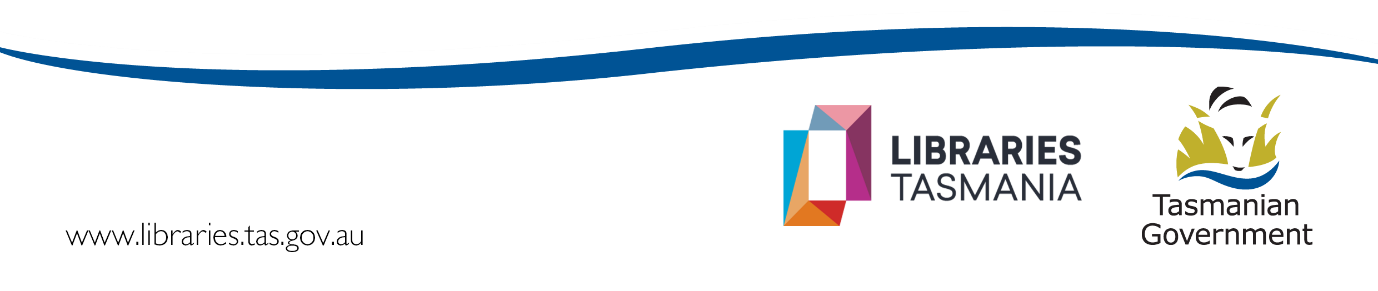 Where can extra copies be purchased? 		Where to send your publication?You can give a physical publication to any of our Libraries, or you can mail a copy with this completed form to: Attn : Legal Deposit OfficerLibraries Tasmania91 Murray Street Hobart, Tasmania, 7000Want a receipt for deposit? A photocopy of this form can be provided to any depositor as a record of lodgement of a legal deposit item. The Legal Deposit team will send a formal letter of acknowledgement once the item has been received by them.Electronic publication?You can submit electronic resources to If a publication is available in both electronic and hardcopy, you can fulfil your legal deposit requirements to both NLA and LT by submitting an electronic copy to the National e-Deposit service (NED).The deposited copy must be the best copy published. For example, if both a hard and a paperback edition of a book are published, a copy of the hard cover edition must be deposited.If a work is published in both digital and hard copy format only a digital copy is required to be deposited unless the hard copy is different in layout or content.More information?Contact the legal deposit team ph: 03 6165 5576email: legaldeposit@education.tas.gov.au 